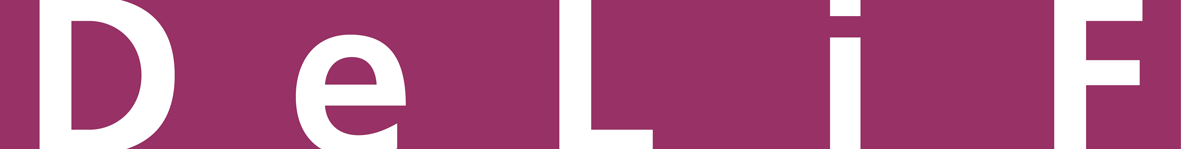 Anmeldung Intensivkurs Deutsch für Anfänger ohne VorkenntnisseBitte ankreuzen:Herbst 2022 	7. November - 9. Dezember 2022 					Winter 2023 	13. Februar - 17. März 2023						Frühling 2023	15. Mai - 16. Juni 2023						Sommer 2023	14. August - 15. September 2023 					jeweils 5 Wochen / 100 Lektionen / 20 Lektionen pro Woche / Montag – Freitag 13.30 - 17.00 UhrBitte ankreuzen: 		          Herr				  Frau Name:	.........................................................................................................................……..........Vorname:	.........................................................................................................................……..........Geburtsdatum:	.........................................................................................................................……..........Nationalität:	.........................................................................................................................……..........Adresse: 	.........................................................................................................................……..........	.........................................................................................................................……..........Telefon:	.........................................................................................................................……..........E-Mail:	.........................................................................................................................……..........Datum: ..........................................................	Unterschrift: ..........................................................................(Mit der Unterschrift des Anmeldeformulars erkläre ich, dass ich die allgemeinen Geschäftsbedingungen – www.delif.ch/agb.pdf – gelesen habe und diese akzeptiere.)schriftlich: DeLiF, Rue de Rome 9, CH-1700 Fribourg	                                       elektronisch:  info@delif.ch